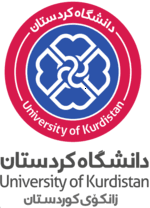 	  معاونت آموزشی                                                    	گروه امور حمایت از استعدادهای درخشان	گواهی تایید چاپ/پذیرش مقالات علمی پژوهشی متقاضیان پذیرش بدون آزمون استعدادهای درخشان دوره دکتری دانشگاه کردستان در سال تحصیلی 1404-1403گروه امور حمایت از استعدادهای درخشان دانشگاه کردستاناحتراما̋ با توجه به آیین نامه شماره 307862/2 مورخ 17/10/1401 وزارت علوم، تحقیقات و فناوری بدینوسیله گواهی             می شود:مقاله علمی پژوهشی آقای/خانم ............... متقاضی پذیرش بدون آزمون استعدادهای درخشان دکتری دانشگاه کردستان  در رشته /گرایش ............................................... با مشخصات زیر مرتبط با پایان نامه کارشناسی ارشد نامبرده بوده و مورد تأیید اینجانب می‌باشد.عنوان پایان نامه دوره کارشناسی ارشد متقاضی: ........................................................................................................................................................................................................مشخصات استادراهنمای اصلی تایید کننده مقاله:نام و نام خانوادگی: ..................................................نام دانشگاه/ موسسه آموزش عالی محل اشتغال استاد راهنما:............................شماره تماس استاد راهنما:......................................... پست الکترونیکی استاد راهنما:..................................امضاء استاد راهنماتاریخ تکمیل فرمردیفعنوان مقالهاسامی نویسندگانسال چاپ/ پذیرشنام و شماره مجلهنمایه مجلهرتبه مجله12